附件：          档案信息化管理专业技术技能培训班报名回执表报名二维码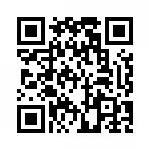 联系电话： 010-63333135  010-60605575    陈老师  周老师    E-mail:  danganjiaoyu@163.com     王老师18013111096（同微信）   单位名称（全称）单位名称（全称）收件人地址收件人地址  联系人及手机   联系人及手机  电子邮箱	          培训人员信息  	          培训人员信息  	          培训人员信息  	          培训人员信息  	          培训人员信息  	          培训人员信息  	          培训人员信息    姓名性别性别 身份证号码 联系手机（必写） 联系手机（必写）报考级别初级：每位参训者交综合培训费用680元（符合免试条件者交综合培训费用380元）高级：每位参训者交综合培训费用2980元，差旅费用自行承担。收款单位名称：北京东方兰台文化发展有限公司收款账号：10287000000627891开户银行：华夏银行股份有限公司北京广外支行初级：每位参训者交综合培训费用680元（符合免试条件者交综合培训费用380元）高级：每位参训者交综合培训费用2980元，差旅费用自行承担。收款单位名称：北京东方兰台文化发展有限公司收款账号：10287000000627891开户银行：华夏银行股份有限公司北京广外支行初级：每位参训者交综合培训费用680元（符合免试条件者交综合培训费用380元）高级：每位参训者交综合培训费用2980元，差旅费用自行承担。收款单位名称：北京东方兰台文化发展有限公司收款账号：10287000000627891开户银行：华夏银行股份有限公司北京广外支行初级：每位参训者交综合培训费用680元（符合免试条件者交综合培训费用380元）高级：每位参训者交综合培训费用2980元，差旅费用自行承担。收款单位名称：北京东方兰台文化发展有限公司收款账号：10287000000627891开户银行：华夏银行股份有限公司北京广外支行初级：每位参训者交综合培训费用680元（符合免试条件者交综合培训费用380元）高级：每位参训者交综合培训费用2980元，差旅费用自行承担。收款单位名称：北京东方兰台文化发展有限公司收款账号：10287000000627891开户银行：华夏银行股份有限公司北京广外支行初级：每位参训者交综合培训费用680元（符合免试条件者交综合培训费用380元）高级：每位参训者交综合培训费用2980元，差旅费用自行承担。收款单位名称：北京东方兰台文化发展有限公司收款账号：10287000000627891开户银行：华夏银行股份有限公司北京广外支行初级：每位参训者交综合培训费用680元（符合免试条件者交综合培训费用380元）高级：每位参训者交综合培训费用2980元，差旅费用自行承担。收款单位名称：北京东方兰台文化发展有限公司收款账号：10287000000627891开户银行：华夏银行股份有限公司北京广外支行请选择培训费开票： 增值税普票□    增值税普通电子发票□     增值税专用发票□   如需专票请写全开票信息（普票写明单位名称和纳税人识别号即可）：单位名称：		                       纳税人识别号：	地址、电话：开户行、帐号：	请选择培训费开票： 增值税普票□    增值税普通电子发票□     增值税专用发票□   如需专票请写全开票信息（普票写明单位名称和纳税人识别号即可）：单位名称：		                       纳税人识别号：	地址、电话：开户行、帐号：	请选择培训费开票： 增值税普票□    增值税普通电子发票□     增值税专用发票□   如需专票请写全开票信息（普票写明单位名称和纳税人识别号即可）：单位名称：		                       纳税人识别号：	地址、电话：开户行、帐号：	请选择培训费开票： 增值税普票□    增值税普通电子发票□     增值税专用发票□   如需专票请写全开票信息（普票写明单位名称和纳税人识别号即可）：单位名称：		                       纳税人识别号：	地址、电话：开户行、帐号：	请选择培训费开票： 增值税普票□    增值税普通电子发票□     增值税专用发票□   如需专票请写全开票信息（普票写明单位名称和纳税人识别号即可）：单位名称：		                       纳税人识别号：	地址、电话：开户行、帐号：	请选择培训费开票： 增值税普票□    增值税普通电子发票□     增值税专用发票□   如需专票请写全开票信息（普票写明单位名称和纳税人识别号即可）：单位名称：		                       纳税人识别号：	地址、电话：开户行、帐号：	请选择培训费开票： 增值税普票□    增值税普通电子发票□     增值税专用发票□   如需专票请写全开票信息（普票写明单位名称和纳税人识别号即可）：单位名称：		                       纳税人识别号：	地址、电话：开户行、帐号：	备注：初级：免试范围：各高校档案学专业、信息资源管理专业学习满2年者（学校推荐）。高级：三次补考机会，均免费。    备注：初级：免试范围：各高校档案学专业、信息资源管理专业学习满2年者（学校推荐）。高级：三次补考机会，均免费。    备注：初级：免试范围：各高校档案学专业、信息资源管理专业学习满2年者（学校推荐）。高级：三次补考机会，均免费。    备注：初级：免试范围：各高校档案学专业、信息资源管理专业学习满2年者（学校推荐）。高级：三次补考机会，均免费。    备注：初级：免试范围：各高校档案学专业、信息资源管理专业学习满2年者（学校推荐）。高级：三次补考机会，均免费。    备注：初级：免试范围：各高校档案学专业、信息资源管理专业学习满2年者（学校推荐）。高级：三次补考机会，均免费。    备注：初级：免试范围：各高校档案学专业、信息资源管理专业学习满2年者（学校推荐）。高级：三次补考机会，均免费。    